Document name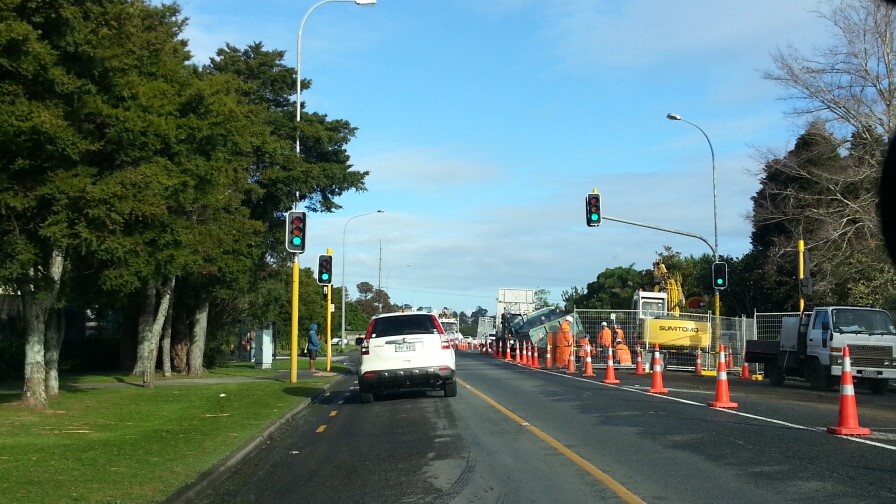 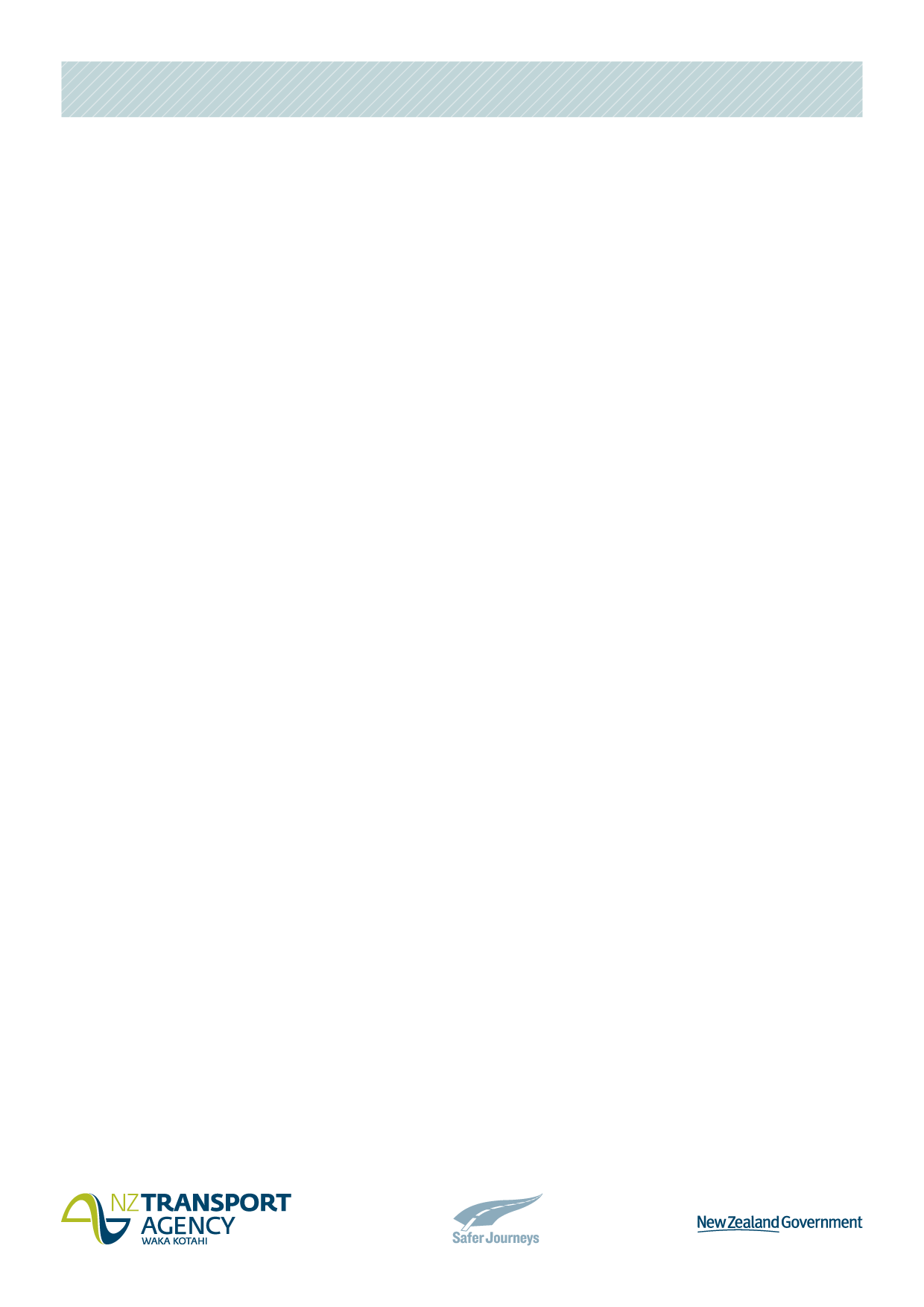 TMC workshop TMC Registration FormPlease complete the form below and email it to Kim Laurenson  copttm.quals@nzta.govt.nz  to reserve a place at the workshop and to receive joining instructions. This workshop will be restricted to 14 attendees.Please advise people interested in attending the workshop to contact Kim Laurenson (copttm.quals@nzta.govt.nz) to reserve a place at the workshop. There will be no charge for attendance, but attendees will need to meet their own travel and any accommodation costs.If there is a need to discuss the workshop, please contact either:stuart.fraser@nzta.govt.nz, orneil@ngtc.co.nz, ortony@stellaassociates.co.nzAbout the TMC workshopWho should attendThis 2-day workshop focusses on local and national issues, is highly interactive and aims to establish a coordinated approach among the TMCs and other key people within the area.The workshop has been designed with the following roles in mind: TMCs and other TMP approvers  Corridor ManagersAuditors.What it coversThe workshop covers the following:Section A TMC roleSection A Processes and network managementSection A TMPs Section A CoordinationSection B Equipment review (What we allow on the network)Section C Static closuresMobile operationsAuditingNetwork management and communication Summary and forum discussion.TMC Registration Form4 and 5 July, New PlymouthTMC Registration Form4 and 5 July, New PlymouthName:Organisation:Address:Email:Telephone: